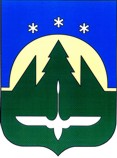 Муниципальное образованиеХанты-Мансийского автономного округа – Югрыгородской округ город Ханты-МансийскДУМА  ГОРОДА  ХАНТЫ-МАНСИЙСКАРЕШЕНИЕ№ 139-VI РД							                                                   Принято										        30 июня 2017 годаО депутатских каникулахв 2017 году	Рассмотрев вопрос о депутатских каникулах, на основании пункта 4 статьи 2 Регламента Думы города Ханты-Мансийска, утвержденного Решением Думы города Ханты-Мансийска от 27 декабря 2016 года №59-VI РД, руководствуясь частью 1 статьи 69 Устава города Ханты-Мансийска, Дума города Ханты-Мансийска РЕШИЛА1. Установить в 2017 году депутатские каникулы Думы города Ханты-Мансийска с 01 июля по 31 августа 2017 года.2. Настоящее Решение подлежит опубликованию в средствах массовой информации.ПредседательДумы города Ханты-Мансийска				 	             К.Л. ПенчуковПодписано30 июня 2017 года